Домашнее задание для 3 ДОП, от 20.12./23.12.23.27.12./30.12.23. - Устная контрольная работа.Повторение. Калмыков и Фридкин, "Сольфеджио. Одноголосое".Номер 235повторите ритм и чтение нот в ритме;поиграйте мелодию на своëм инструменте, послушайте.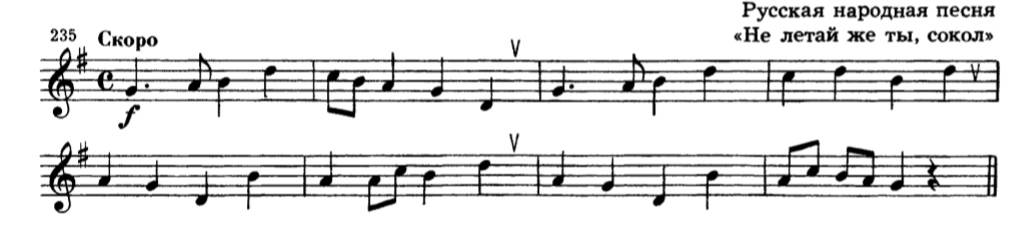 